SEMIONE2 grosse Rustici zum Ausbauenan ruhiger, sonniger Lage mit schöner Aussicht……………………………………………..…………………………………………..………………………….2 grande rustici da riattaretranquilla, soleggiata e con bellissima vista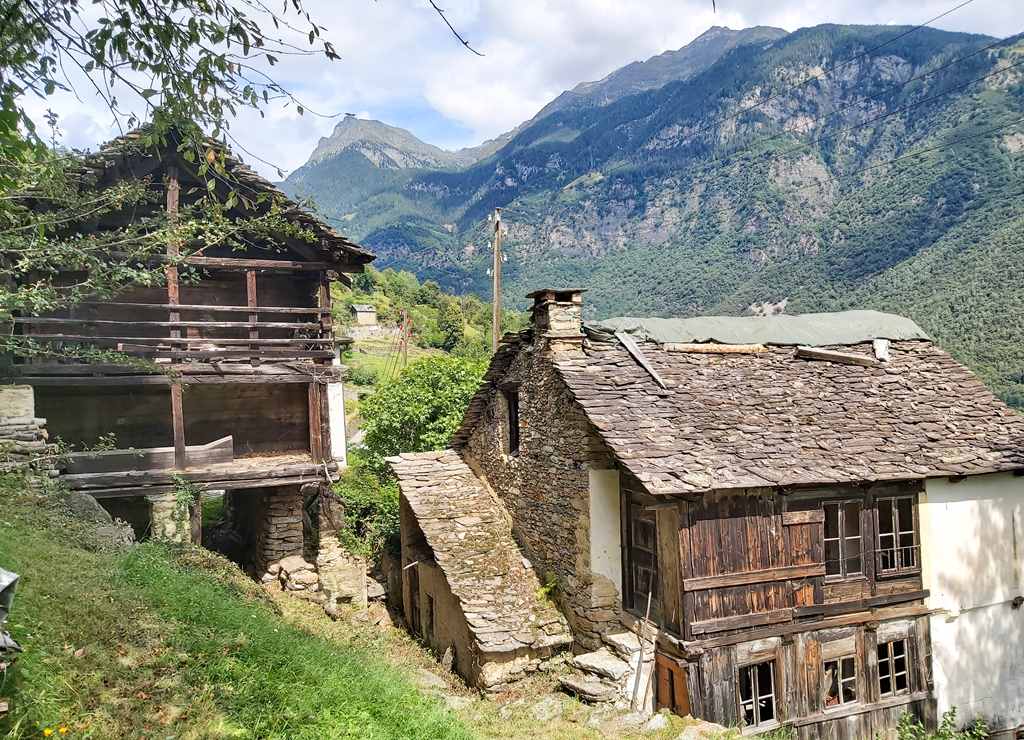                                        4180/3552   Fr. 85‘000.--  Standort | Umgebung      6714 Semione, Cà d’TognRegion: Blenio-TalLage: sehr ruhig und sonnigAussicht: herrliche AussichtSchulen: 4 kmEinkaufen: 2,5 kmÖffentliche Verkehrsmittel: 1 kmEntfernung von der nächsten Stadt: 7 kmEntfernung von der Autobahn: 7 km  BeschreibungDiese beiden Gebäude liegen idyllisch oberhalb von Semione im Eingang des schönen Blenio-Tales.Die typischen Häuser aus dem Jahre 1800 müssen komplett renoviert werden. Das Gebäude rechts, etwas größer, hat zwei Etagen, ein Erdgeschoss mit Keller und ein Dachgeschoss.Das kleinere Haus befindet sich wenige Meter vom großen entfernt, kann also mit der Möglichkeit der Erweiterung auch mit dem anderen verbunden werden.Die beiden Ferienhäuser liegen am Hang und verfügen über ca. 280 m2 Waldgrundstück.Von allen Seiten genießt man einen schönen Ausblick ins Tal, die umliegenden Berge und in die  Natur. Absolute Ruhe ist garantiert.Die Liegenschaft ist mit dem Auto bis zu 100 m entfernt leicht zu erreichen. Auf der Straße oberhalb den Häusern befindet sich ein Parkplatz. Von hier aus geht es hinunter zu den beiden Gebäuden und es gibt nur noch ein Haus und ein Nachbarhäuschen in diesem Weiler. Wasser und Strom können in ca. 20 m Entfernung problemlos angeschlossen werden.In Semione gibt es eine Bushaltestelle und einen Laden. Die Fahrt nach Biasca und zur Autoabahn A2 dauert 10 Minuten und nach Bellinzona etwa 30 Minuten. Die Städte Lugano und Locarno mit ihren Seen sind 45 Autominuten entfernt.  Highlights- sehr ruhige und sonnige Lage- Möglichkeit der Verlängerung- Zugang zu den Hütten- 7 km von Biasca  Posizione | Dintorni      6714 Semione, Cà d’TognRegione: Valle di BlenioPosizione: molto tranquilla e soleggiataVista: vista meravigliosaScuole: 4 kmAcquisti: 2,5 kmMezzi pubblici: 1 kmDistanza dalla città più vicina: 7 kmDistanza dall'autostrada: 7 kmDescrizione dell’immobileQuesti due rustici di montagna si trovano in una posizione idilliaca sopra Semione all’entrata della bellissima Valle di Blenio. Q	ueste case tipiche dell’anno 1800 devono essere completamente rinnovati. Il rustico di destra, un po´ più grande, ha due piani, un piano terra con cantine ed in più un piano mansardato. Il rustico più piccolo si trova a qualche metro di distanza da quello grande, per cui può essere anche unito all’altro con possibilità di ampliamento.I due rustici si trovano su un pendio e hanno circa 280 m2 di terreno boschivo intorno.  Da ogni parte si può godere di una splendida vista sulla valle, sulle montagne circostanti e sulla bellissima natura. La tranquillità assoluta è garantita. La proprietà è facilmente accessibile in auto fino a 100 metri di distanza. C´è un parcheggio sulla strada sopra i rustici. Da qui si scende ai due rustici e vi è solo una casa ed un rustico vicino. L´acqua e la corrente elettrica possono essere facilmente allacciati a circa 20 metri di distanza.A Semione c´è una fermata dell´autobus e dei negozi. Il viaggio fino a Biasca dura 10 minuti e a Bellinzona circa 30 minuti. Lugano e Locarno con i laghi sono raggiungibile in 45 minuti.  Highlights- posizione molto tranquilla e soleggiata- possibilità di ampliamento- accesso ai rustici- 7 km da Biasca                                                 diverse Räume           camere 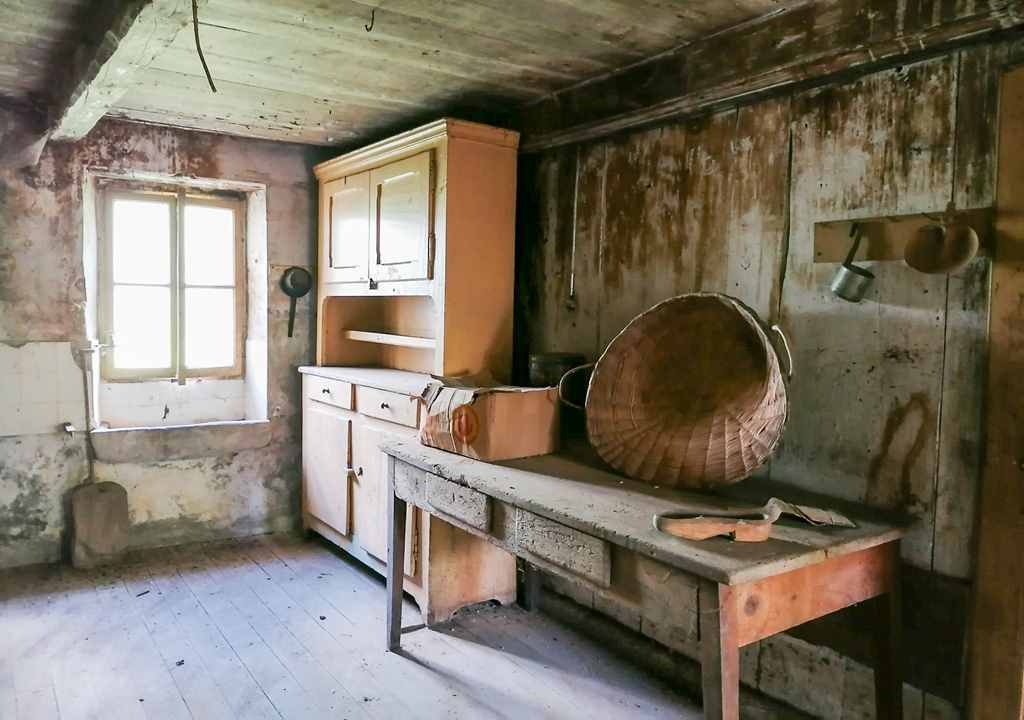 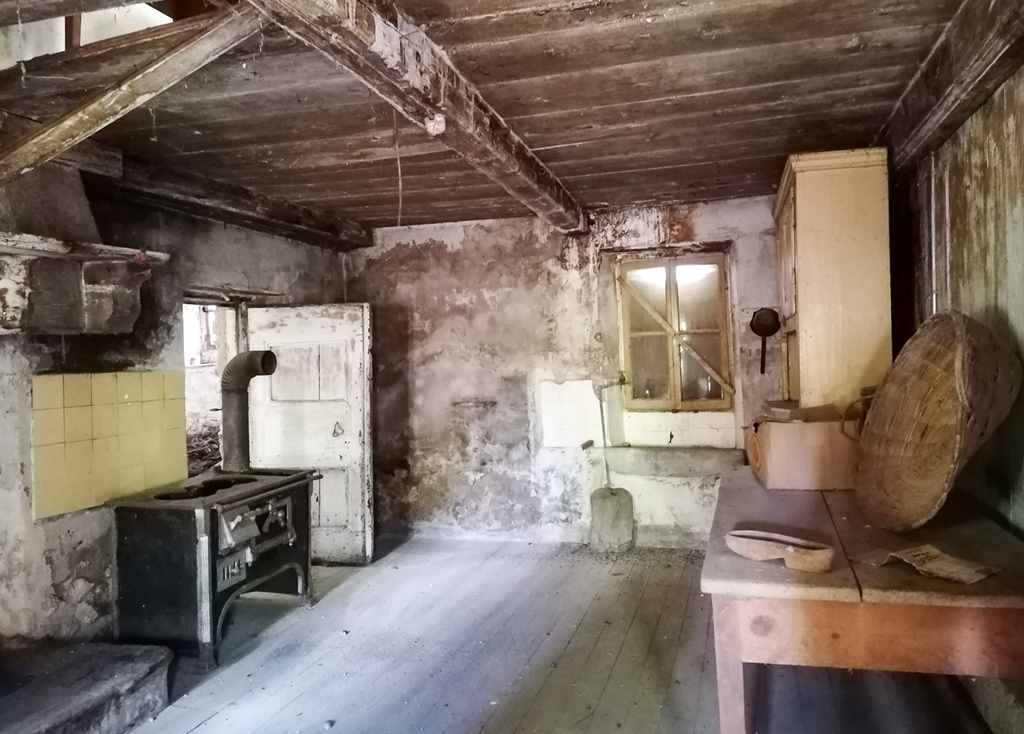 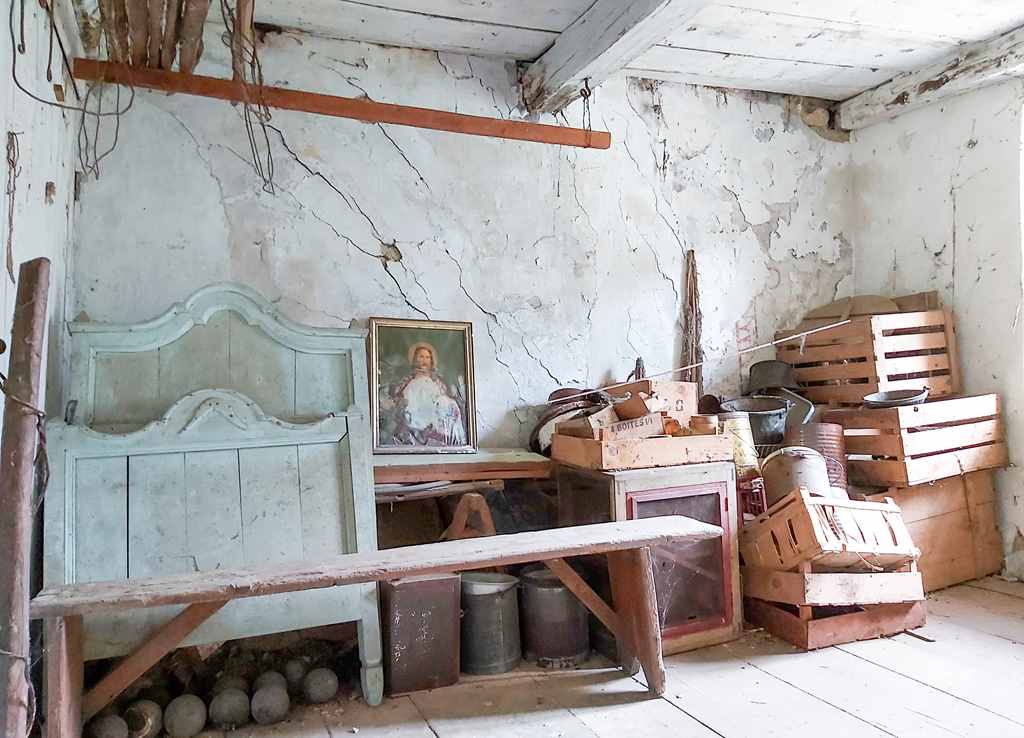 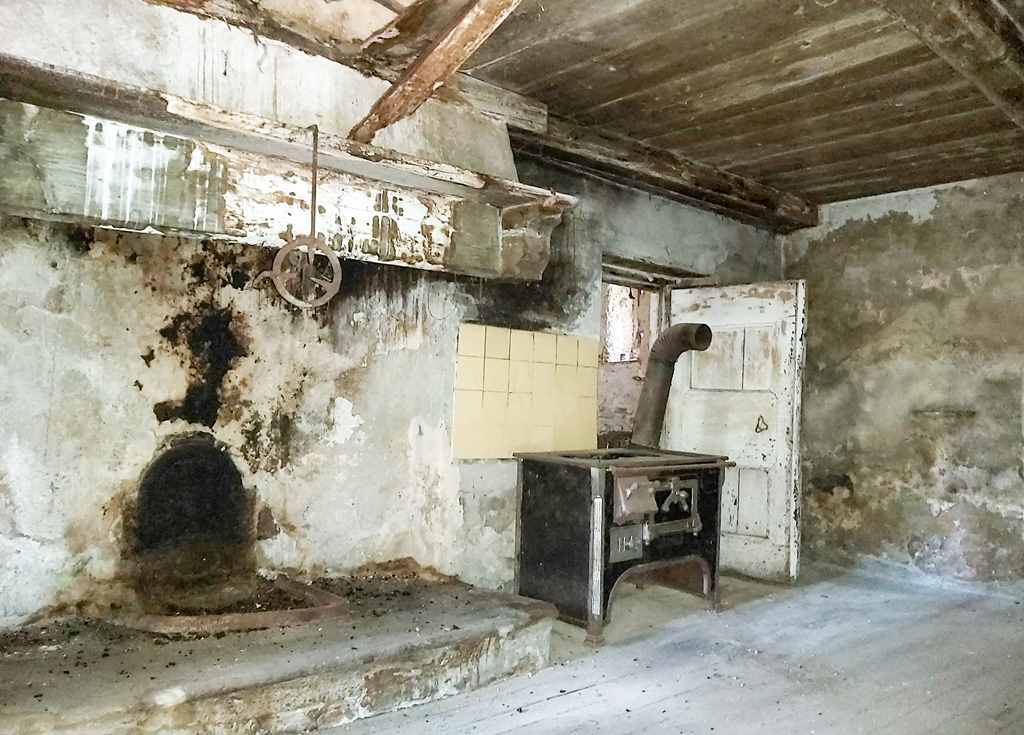 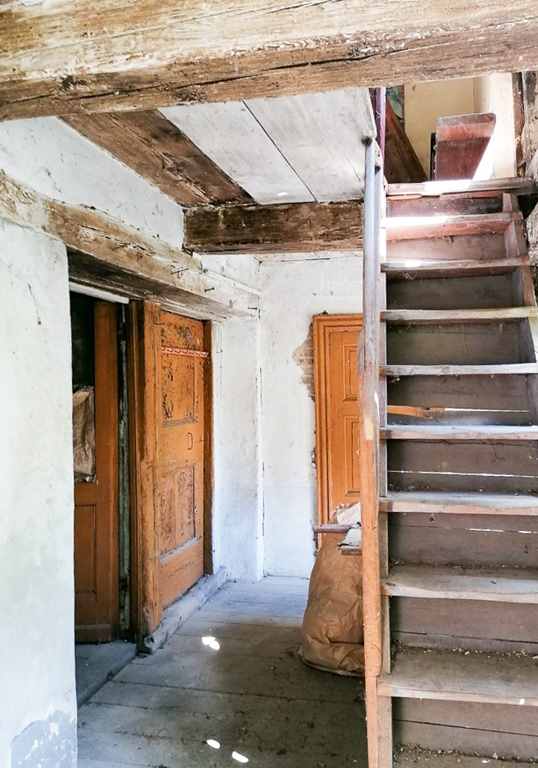 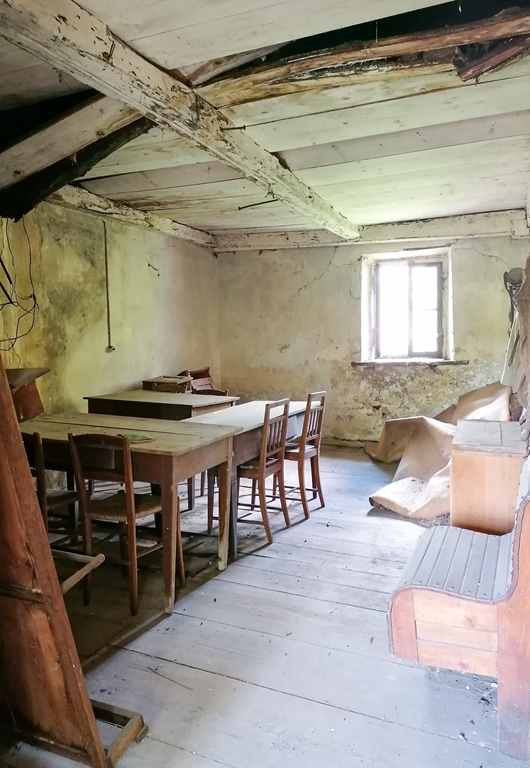                       Restaurantküche und Kellerräume           cucina del ristorante e cantine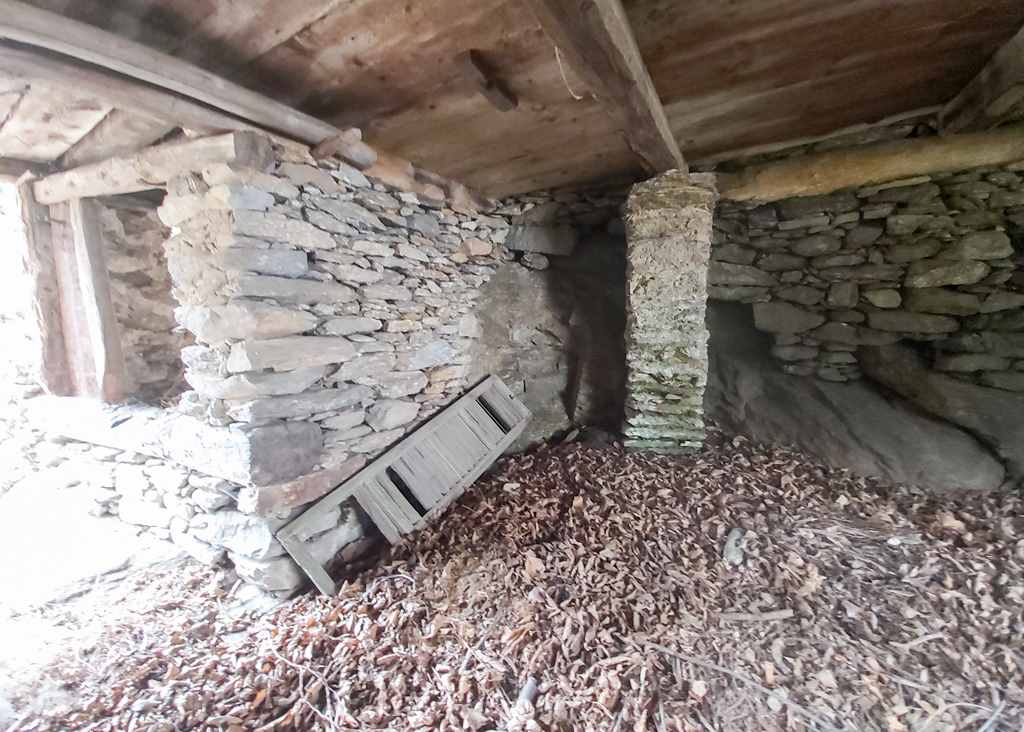 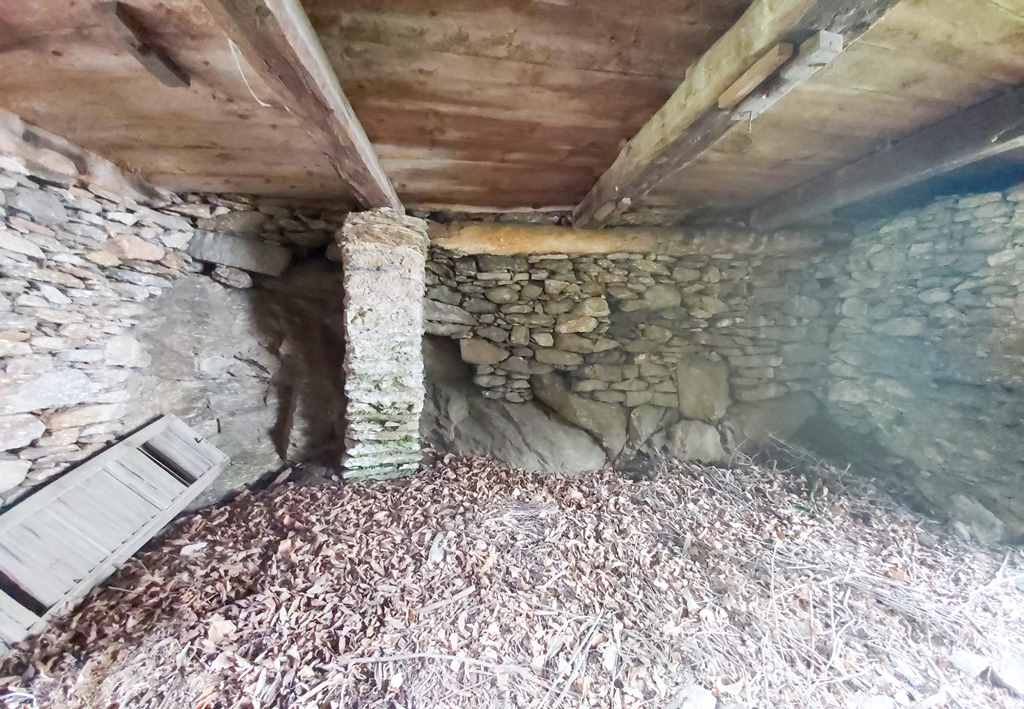 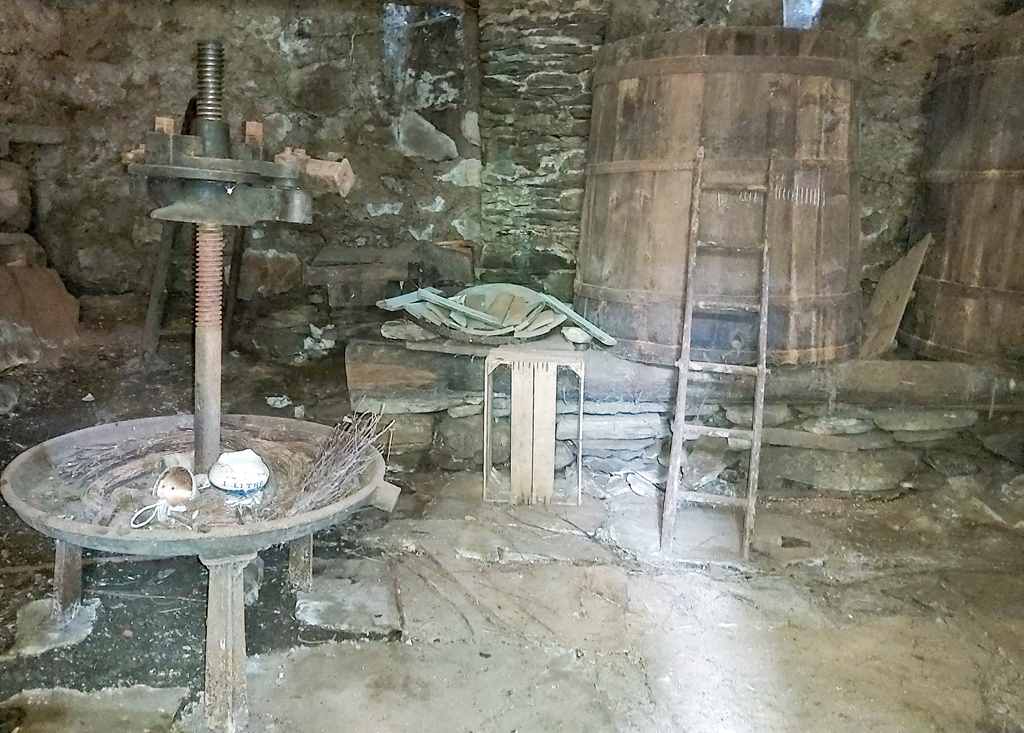 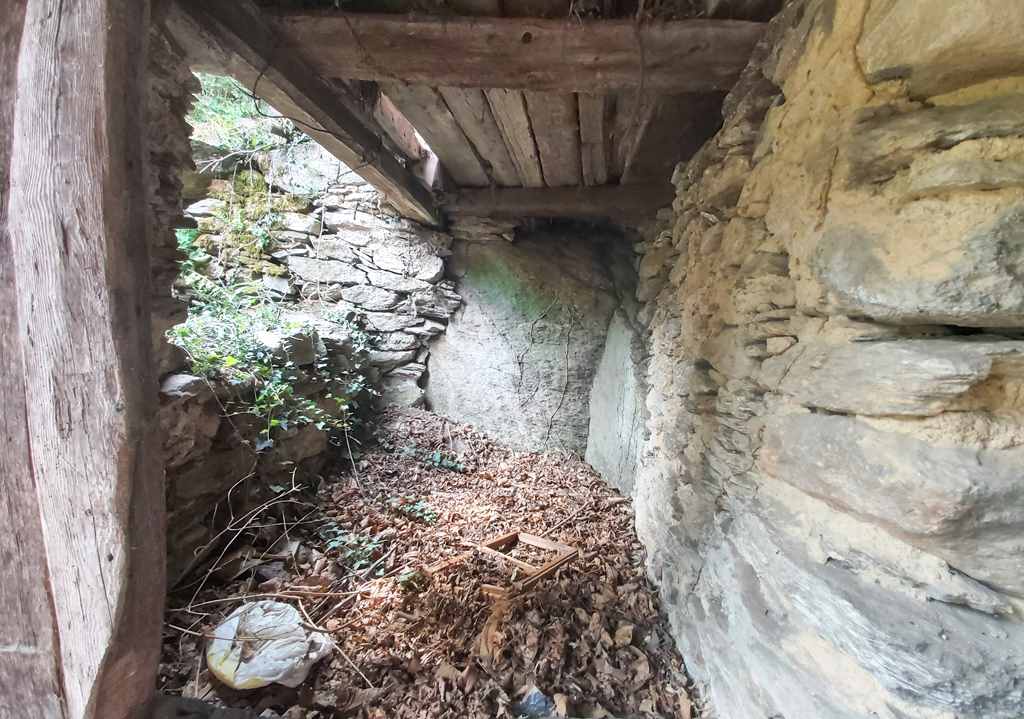 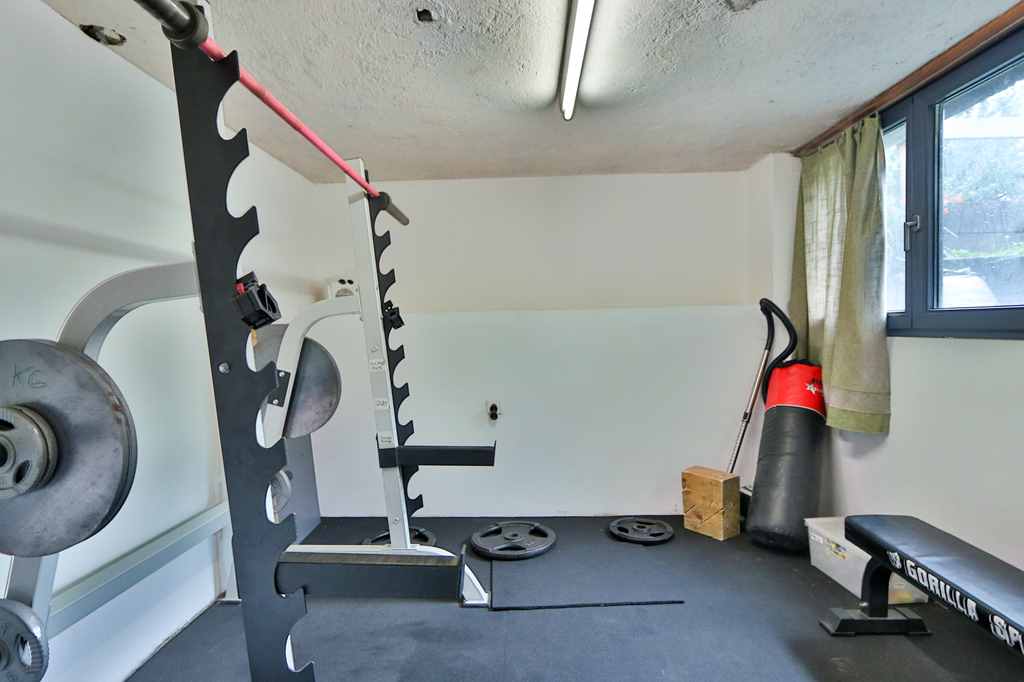 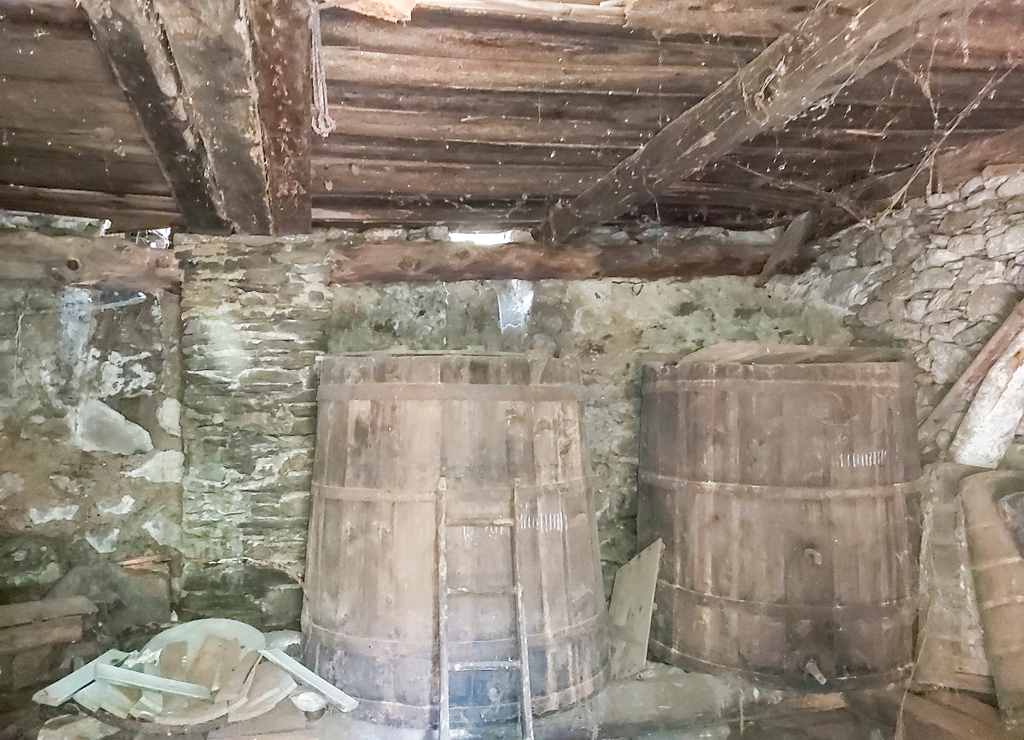                               Ansichten der beiden Häuser          le due case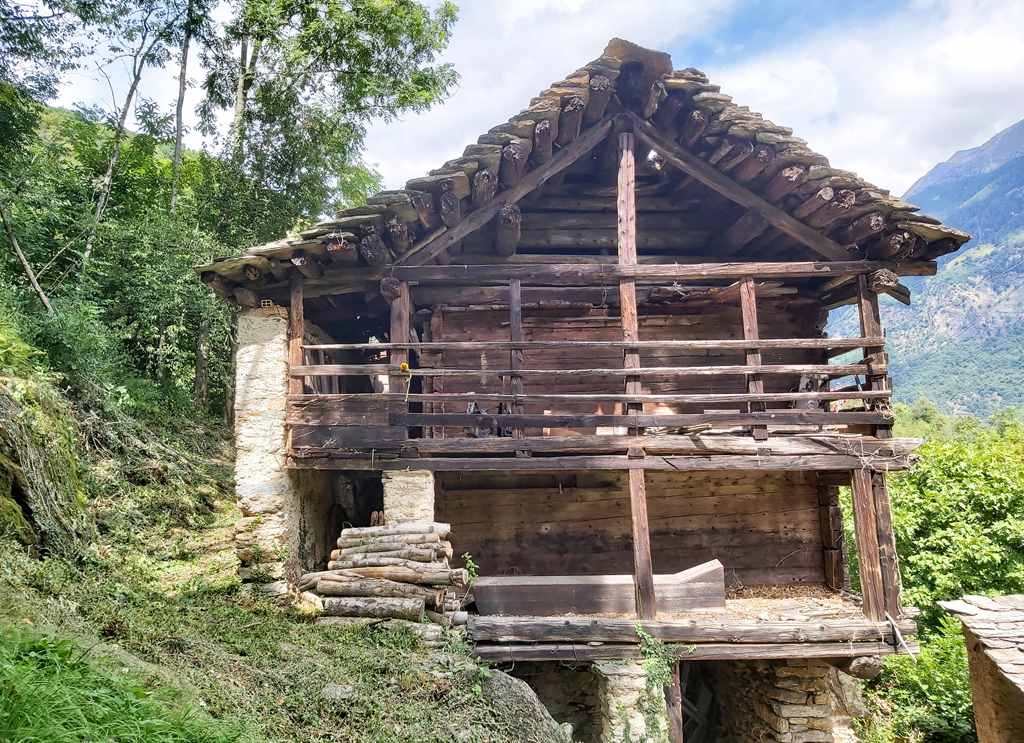 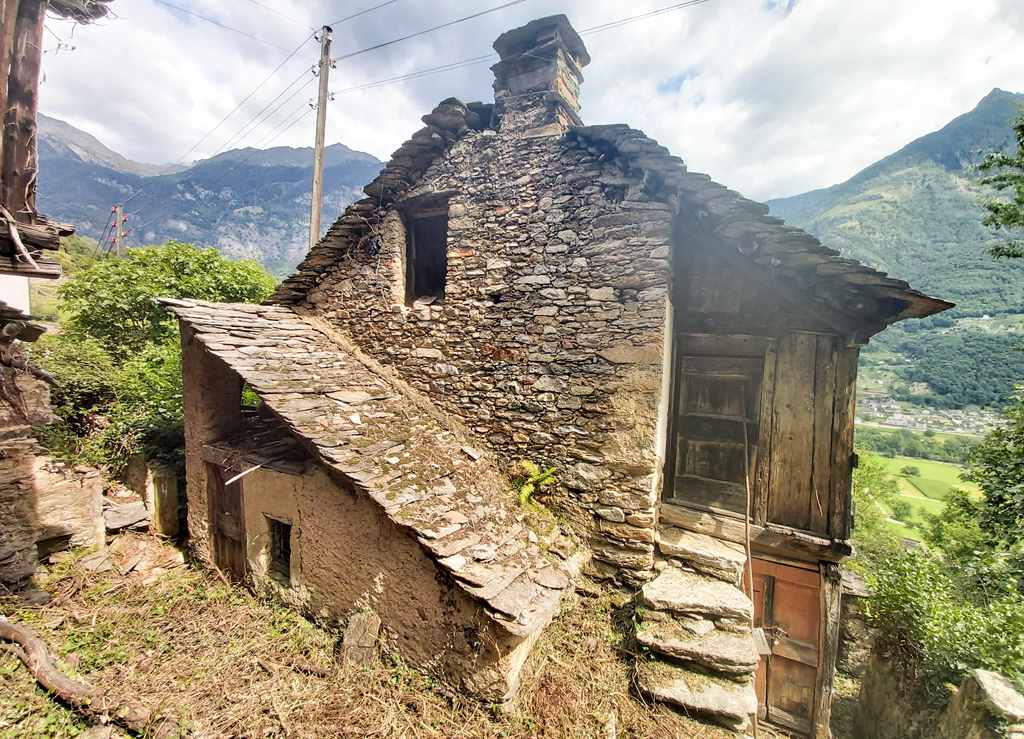 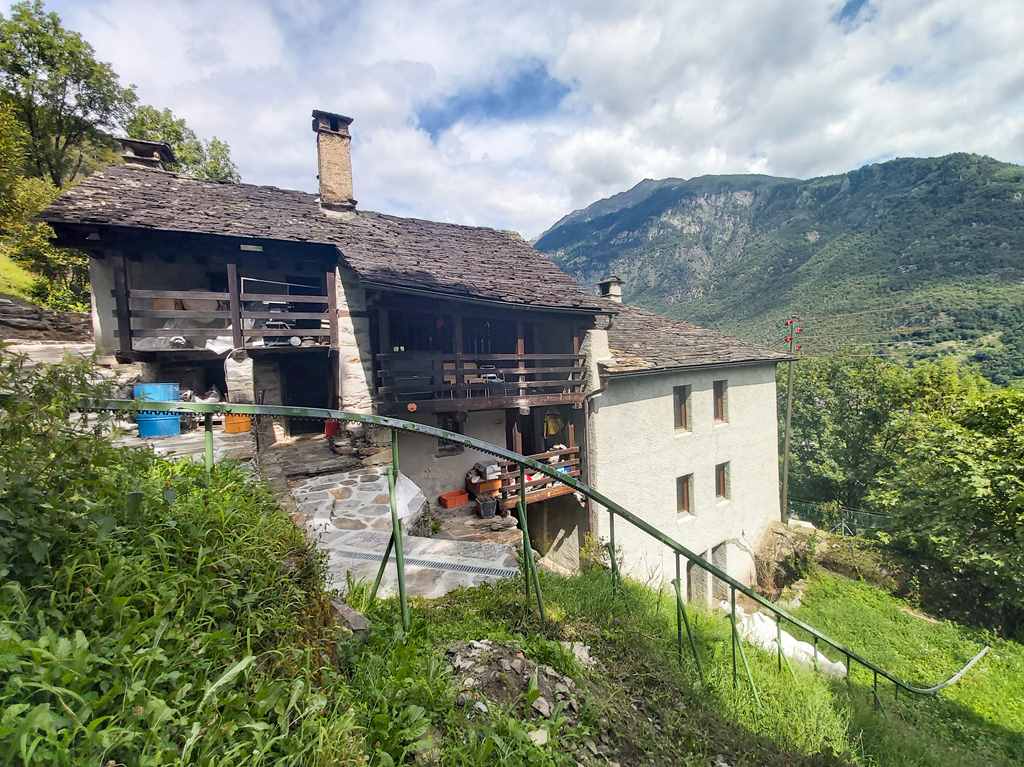 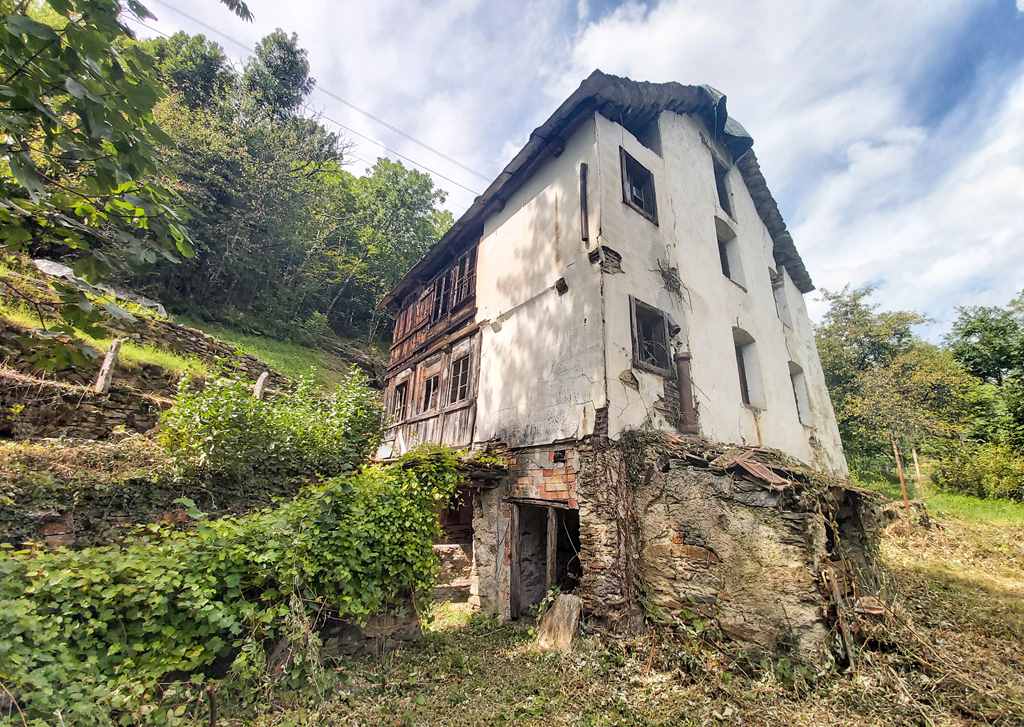 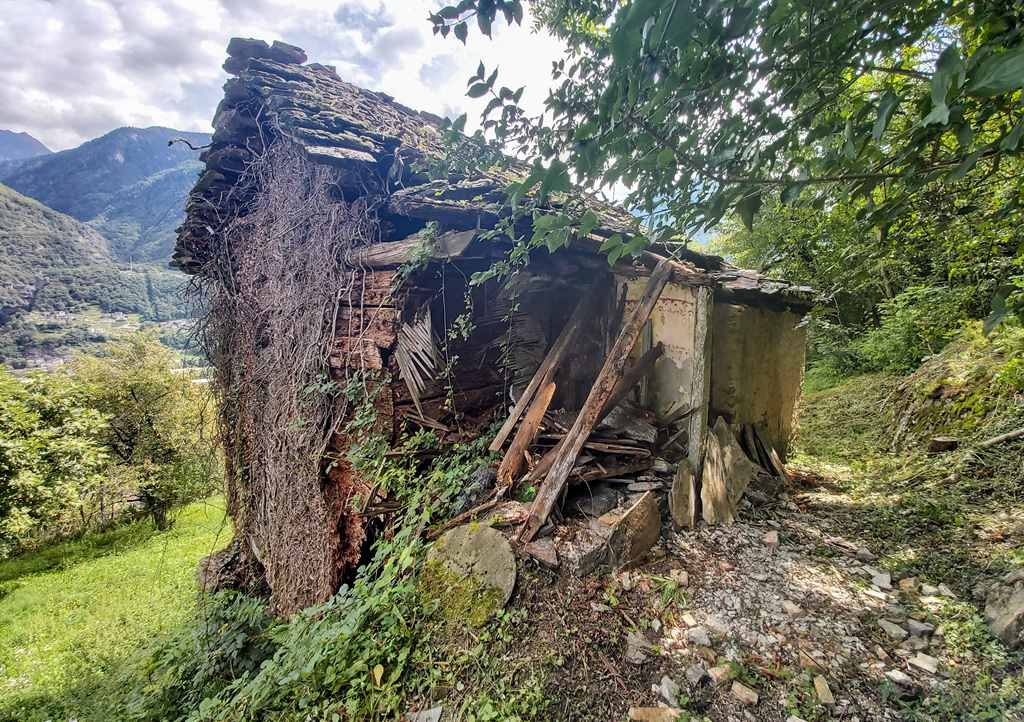 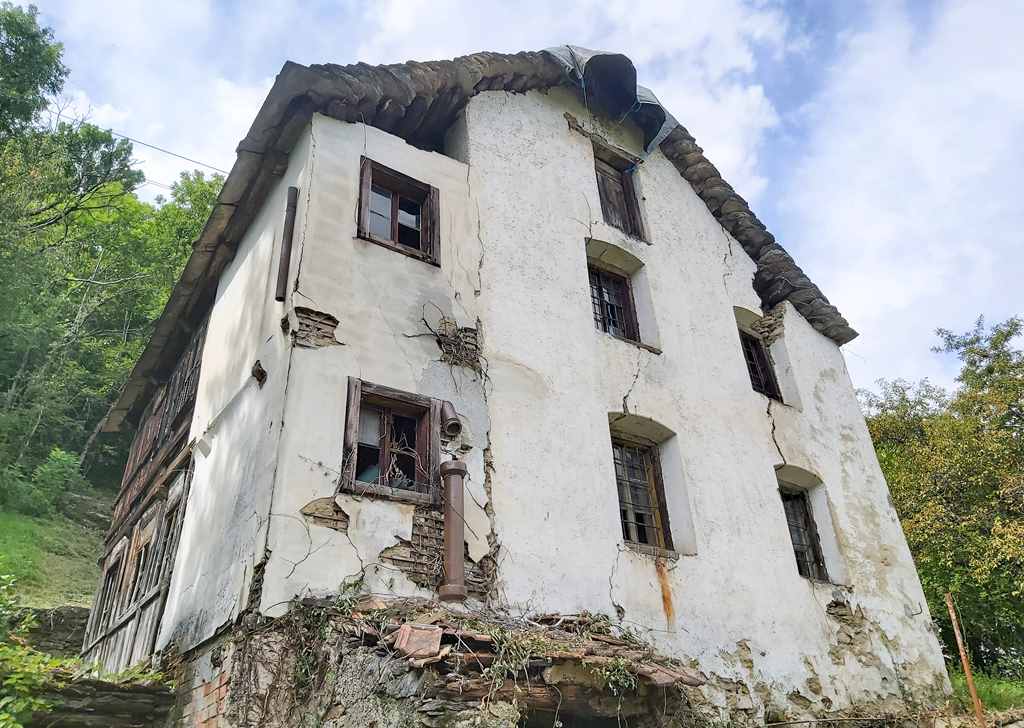                                Zufahrt, An-und Aussichten            ingresso e bella vista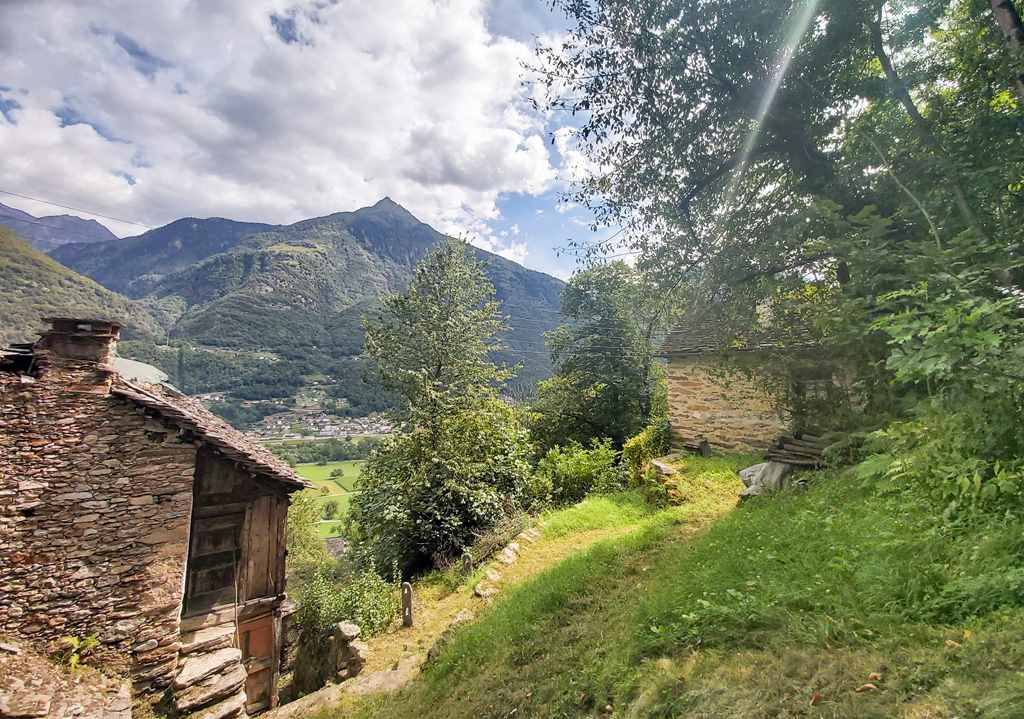 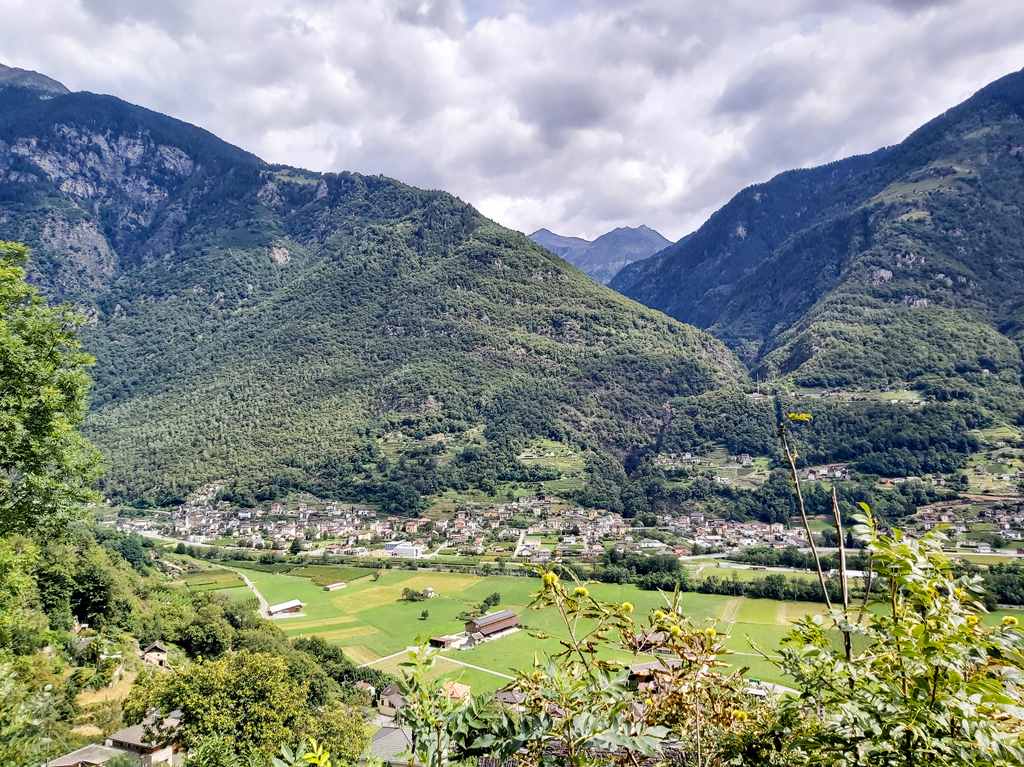 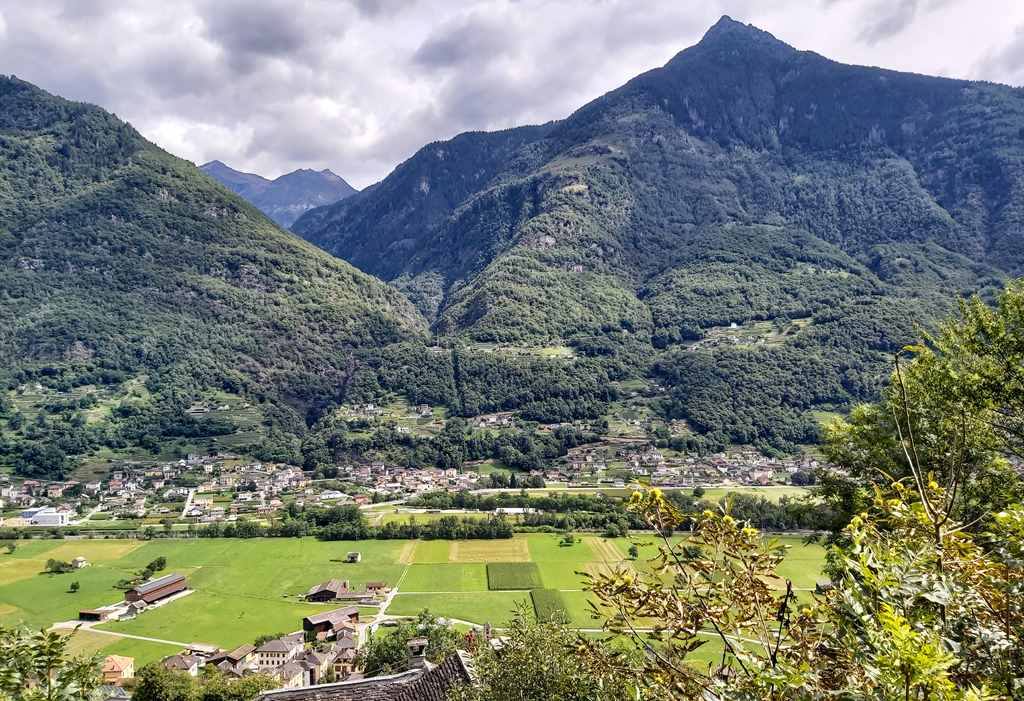 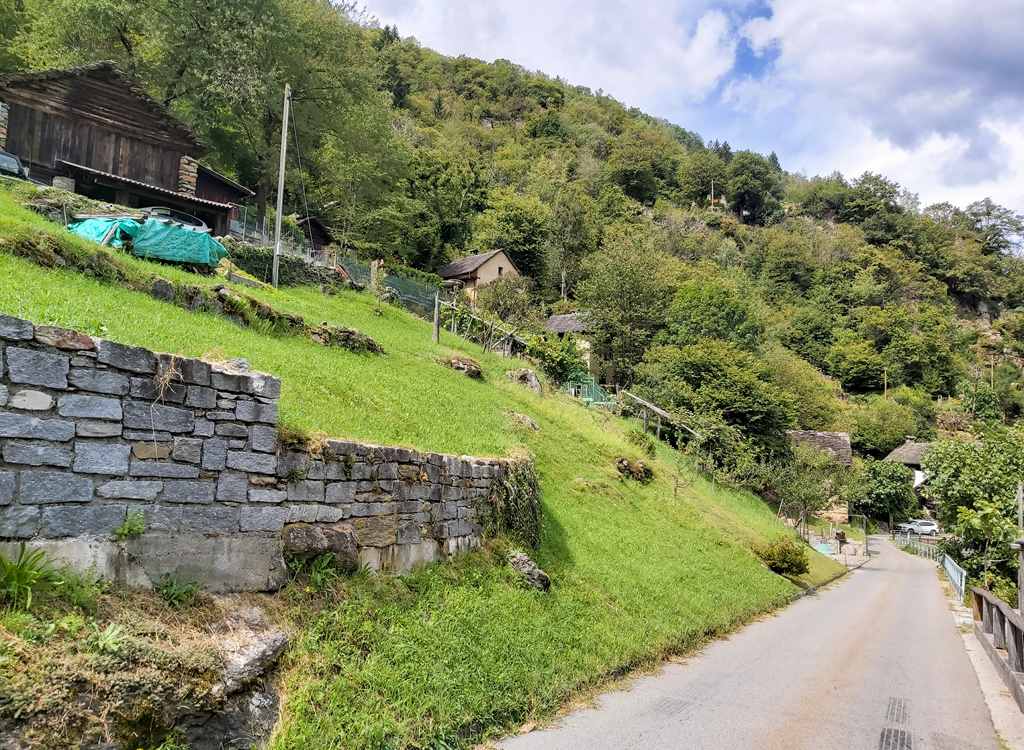 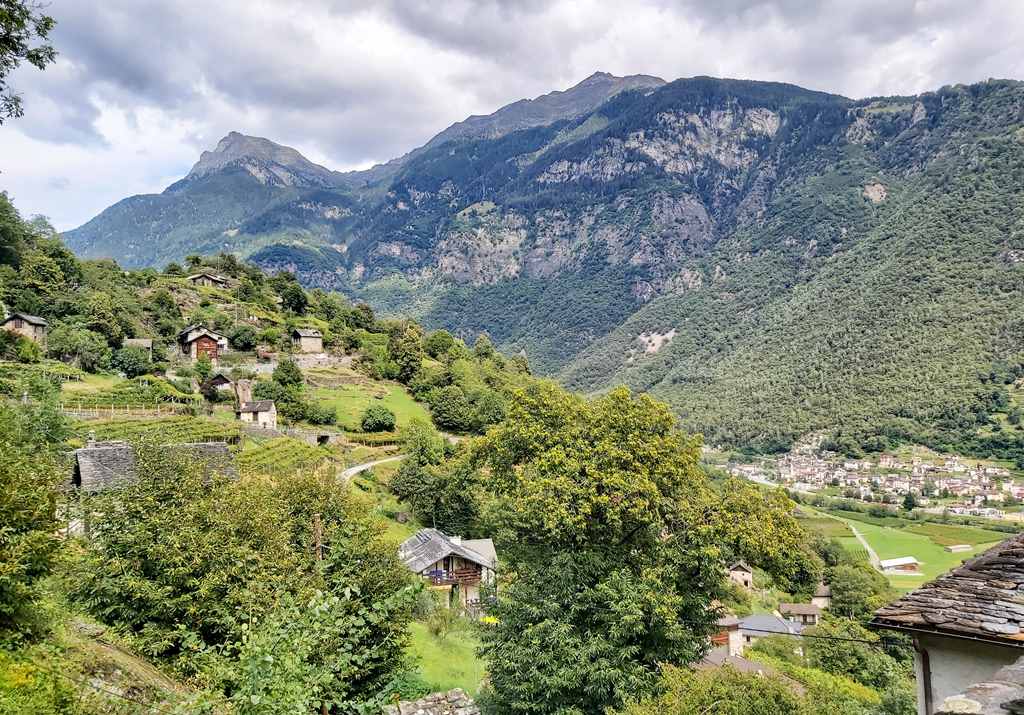 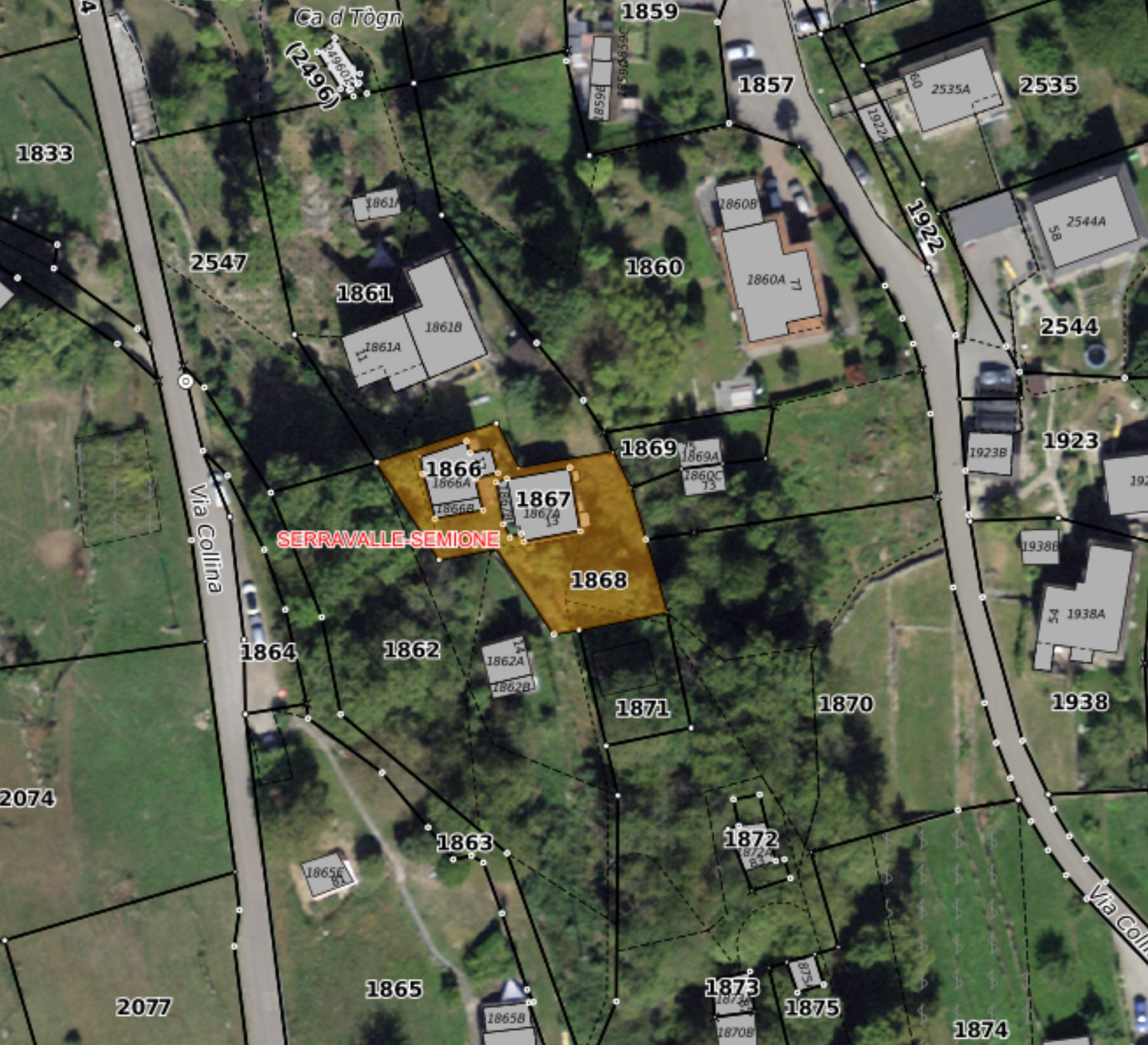 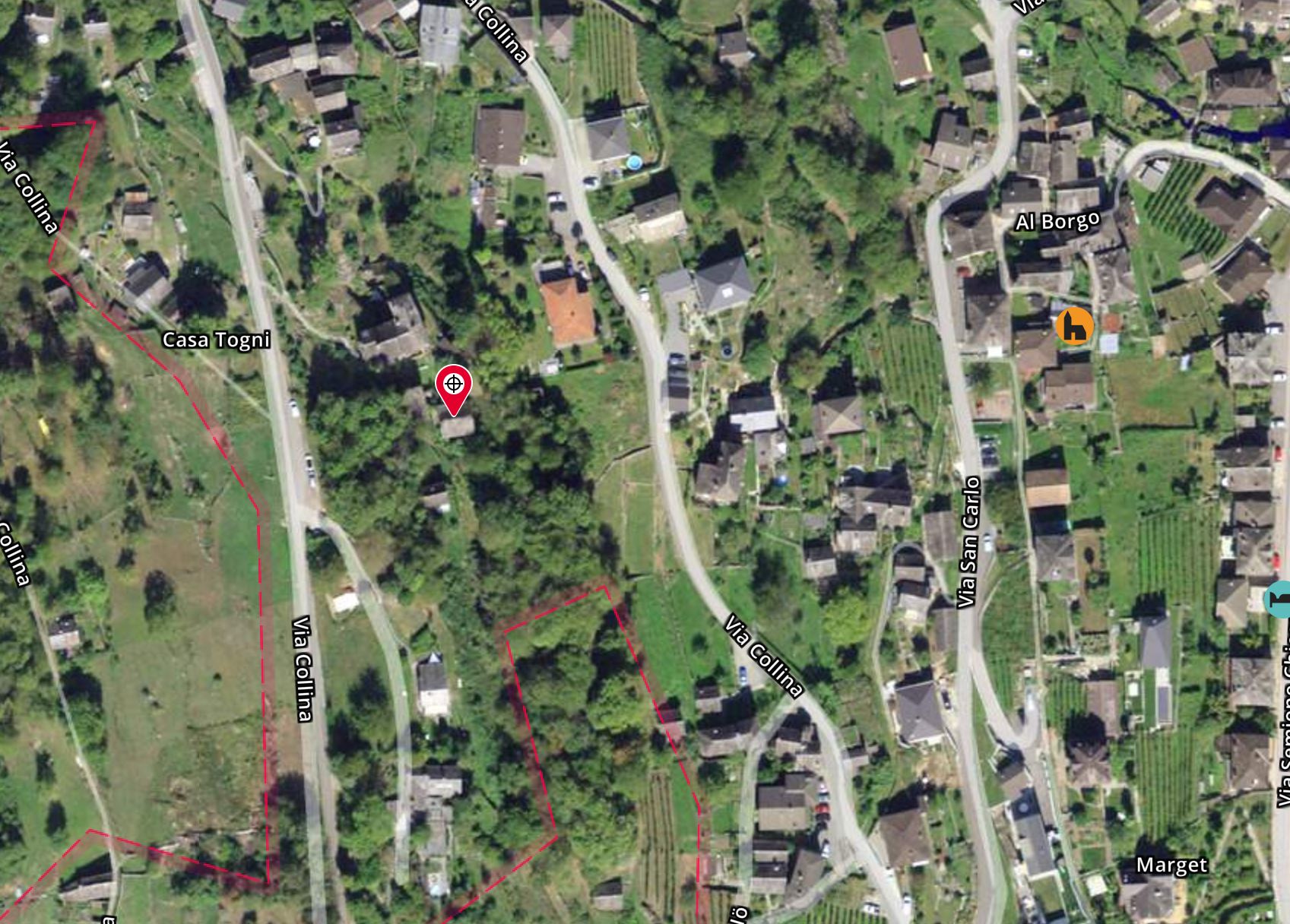 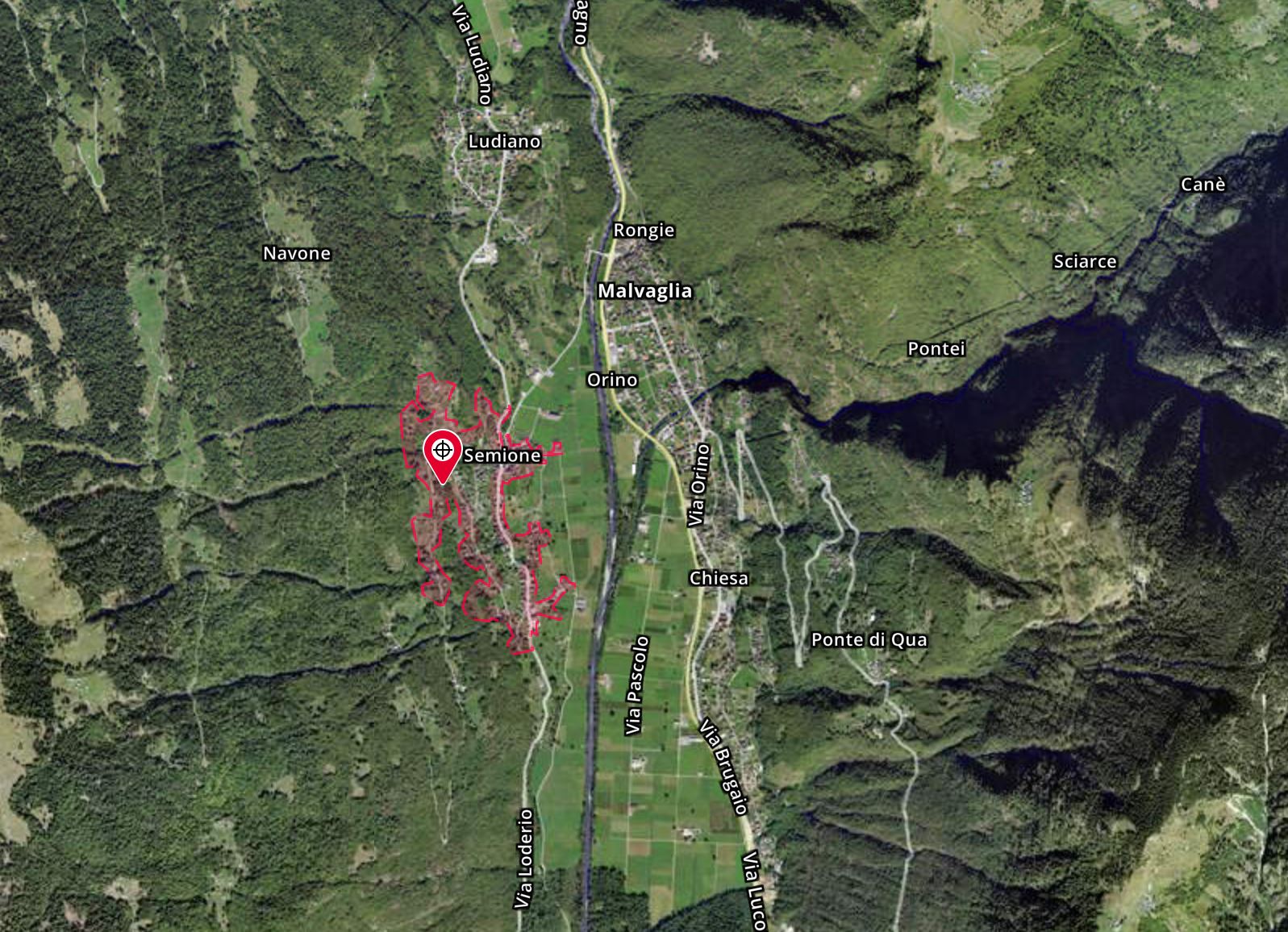   TICINO | Ascona       TICINO |   Semione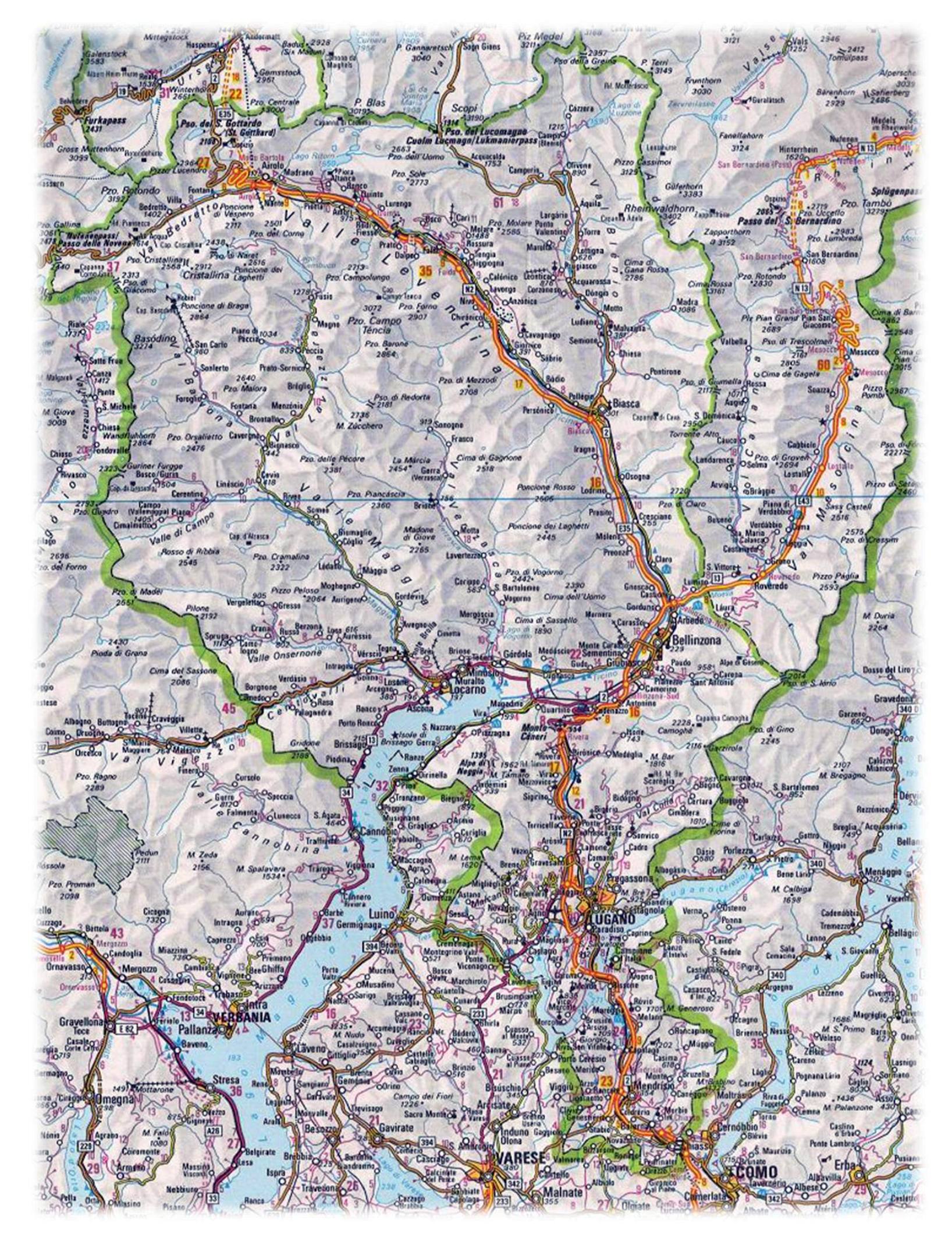 